okf’kZd ijh{kk 2015&16d{kk & 1 ¼igyh½le; &  ?k.Vk				fo’k; & xf.kr				iw.kkZad & 30ukekad %	vadks esa -----------------------------------------------------------------------------------------------------------------------------------------		“kCnksa esa ----------------------------------------------------------------------------------------------------------------------------------------		ijh{kk fnu o fnukad ---------------------------------------------------------------------------------------------------------------cjkcj tksM+s cukvks&
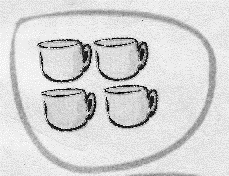 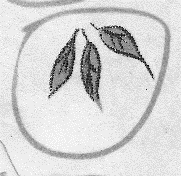 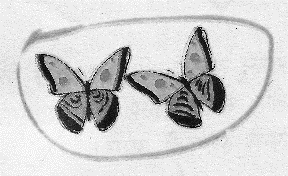 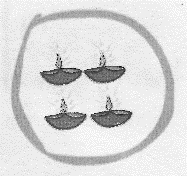 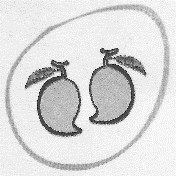 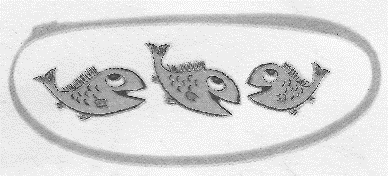 vad feykvks&	11				17	17				11	19				15	15				19fxudj feyku djks&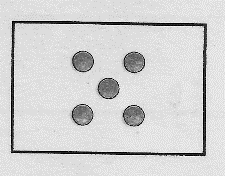 							4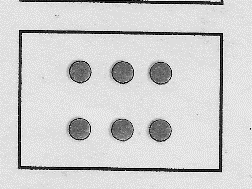 						5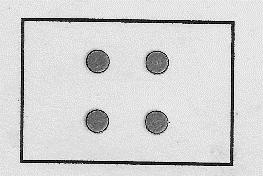 						6fxudj jax Hkjks&													P.T.O.lgh mÙkj okyh ia[kqfM+;ksa esa jax Hkjks&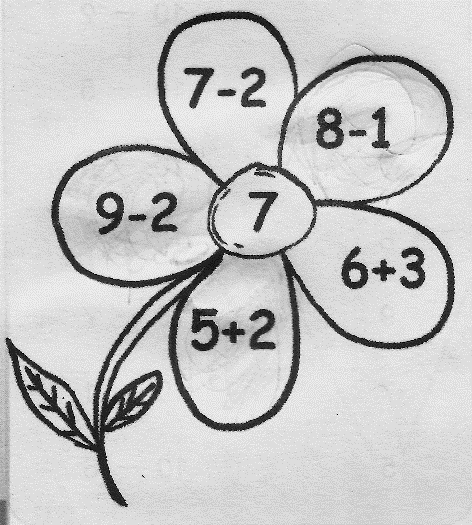 fxuks vkSj la[;k fy[kks&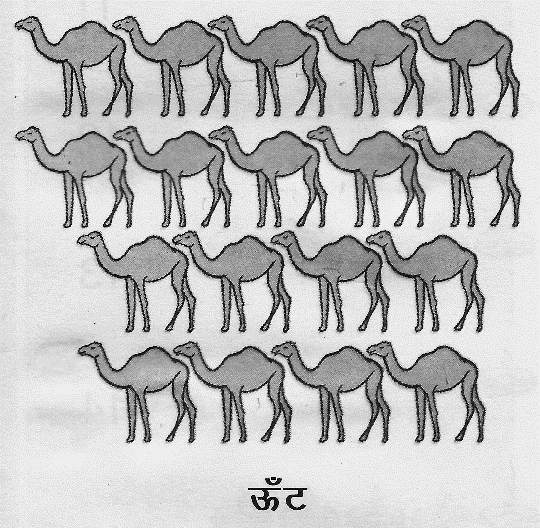 ………………………………eSa dgka ij gw¡\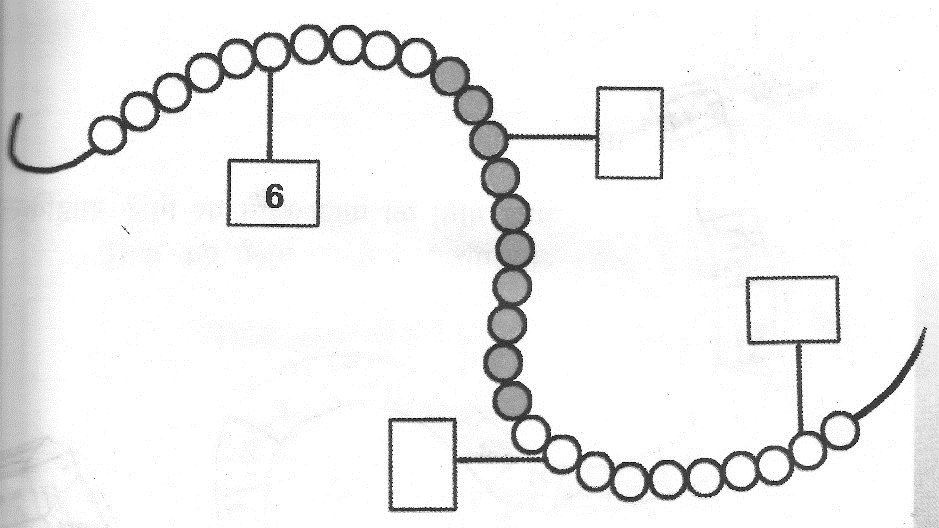 igys dh la[;k fy[kks&	---------------------------------------------- 11	---------------------------------------------- 16	---------------------------------------------- 20Ldwy esa 10 dqflZ;k¡ FkhaA xq:th 3 dqflZ;k¡ vkSj [kjhn yk,A vc fdruh dqflZ;k¡ gks xbZa\------------------------------------------------------------------------------------------------------------------------------------------------------------------------gkfen ds ikl 7 :i;s FksA mlus 3 :i;s dh ck¡lqjh [kjhnhA vc mlds ikl fdrus :i;s cps\-----------------------------------------------------------------------------------------------------------------------------------------------------------------------